NOTAS DE DISCIPLINA FINANCIERA1. Balance Presupuestario de Recursos Disponibles NegativoSe informará:a) Acciones para recuperar el Balance Presupuestario de Recursos Disponibles Sostenible.Fundamento Artículo 6 y 19 LDF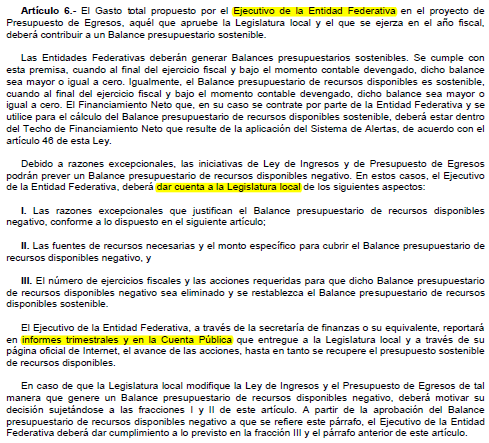 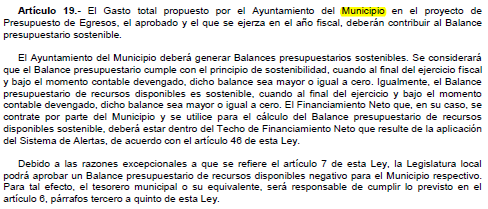 2. Aumento o creación de nuevo GastoSe informará:a) Fuente de Ingresos del aumento o creación del Gasto no Etiquetado.b) Fuente de Ingresos del aumento o creación del Gasto Etiquetado.Fundamento Artículo 8 y 21 LDF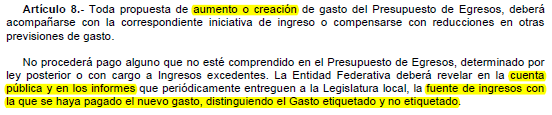 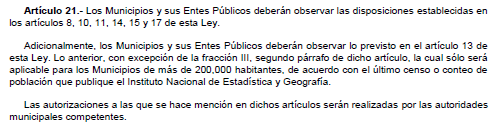 3. Pasivo Circulante al Cierre del Ejercicio (ESF-12)Se informará solo al 30 de Junio de 2023Fundamento Artículo 13 VII y 21 LDF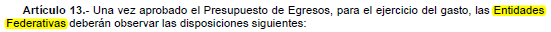 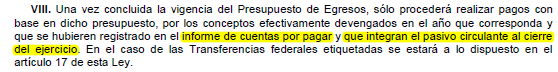 4. Deuda Pública y ObligacionesSe revelará:a) La información detallada de cada Financiamiento u Obligación contraída en los términos del Título Tercero Capítulo Uno de la Ley de Disciplina Financiera de las Entidades Federativas y Municipios, incluyendo como mínimo, el importe, tasa, plazo, comisiones y demás accesorios pactados.Al 31 de diciembre del 2022 no se tienen contratada Deuda Pública.Fundamento Artículo 25 LDF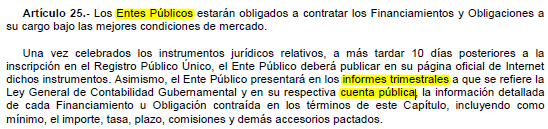 5. Obligaciones a Corto PlazoSe revelará:a) La información detallada de las Obligaciones a corto plazo contraídas en los términos del Título Tercero Capítulo Uno de la Ley de Disciplina Financiera de las Entidades Federativas y Municipios, incluyendo por lo menos importe, tasas, plazo, comisiones y cualquier costo relacionado, así mismo se deberá incluir la tasa efectiva.Fundamento Artículo 31 LDF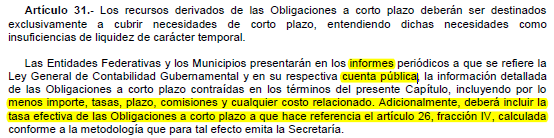 6. Evaluación de CumplimientoSe revelará:a) La información relativa al cumplimiento de los convenios de Deuda Garantizada.Al 31 de diciembre del 2022 no se tiene contratada deuda.Fundamento Artículo 40 LDF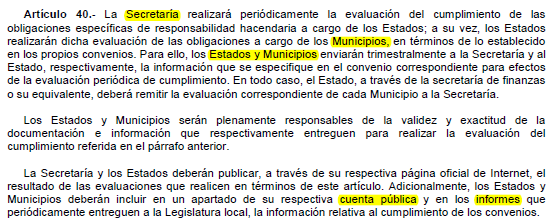 PASIVOPasivo CirculanteCuentas por Pagar a Corto Plazo81,442179,741Documentos por Pagar a Corto Plazo00Porción a Corto Plazo de la Deuda Pública a Largo Plazo00Títulos y Valores a Corto Plazo00Pasivos Diferidos a Corto Plazo00Fondos y Bienes de Terceros en Garantía y/o Administración a Corto Plazo50,00050,000Provisiones a Corto Plazo00Otros Pasivos a Corto Plazo00Total de Pasivos Circulantes131,442229,741